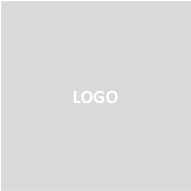 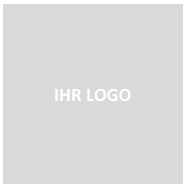 Nom de votre entreprise · Rue et nº · Code postal, ville		Max Mustermann						Musterstr. 1						1234 Ville	BON DE LIVRAISONMadame, Monsieur,Merci beaucoup pour votre commande. En accord aved votre commande, veuillez trouver les articles suivants:date: 27.07.2018numéro de client: 000001Pos.DescriptionQuantitéPrix unitairePrix total1Description du produit1 pce10,00 CHF10,00 CHF2Description du produit3 pces5,00 CHF15,00 CHF3Description du produit2 pces3,50 CHF7,00 CHFTotal :Total :34,46 CHF34,46 CHF